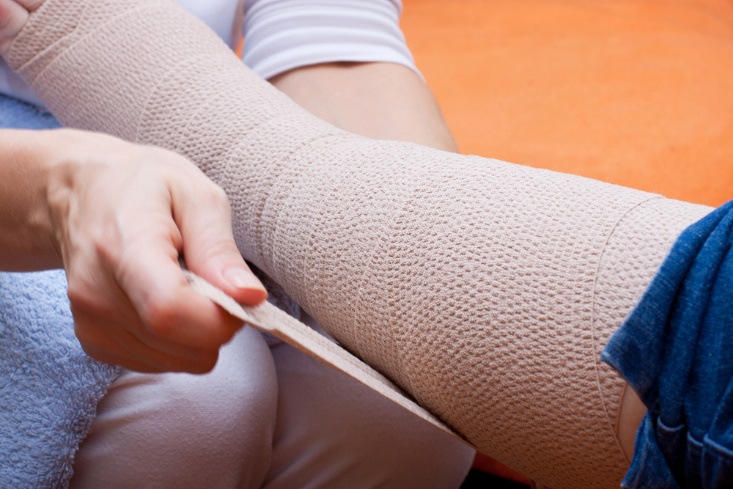 CORSO SPECIALISTICO DI LINFOLOGIA 2014                                            F.  N.  C.  M.                 IN COLLABORAZIONE CON ELLESEI-FISIOTERAPIAIntroduzione e obiettiviIl corso specialistico di linfologia è rivolto a professionisti diplomati già in possesso di una buona esperienza sul campo. Obiettivo del corso è quello di fornire approfondite informazioni teoriche utili alla comprensione e all'applicazione delle corrette procedure manipolatorie. Particolare attenzione verrà riservata alla cura e alla riduzione dell'edema, così come alla gestione del paziente e alla realizzazione del tutore elasto-compressivo.
Argomenti trattatiIl linfedema: il punto di vista del chirurgo vascolare.Indicazioni e controindicazioni del bendaggio multistrato Linee guida della società Italiana di linfologia
RelatoriDott. G. FlocchiniChirurgo vascolareDonato Lecci
Massofisioterapista titolare dello studio Ellesei Fisioterapia – Milano

Data e luogo: Vimercate 13/14 dicembre 2014Massimo 25  partecipantiCrediti formativi ECM
Il corso prevede 22,3 crediti formativi (ECM)Provider ECM Progetti                           PROGRAMMA  PRIMA GIORNATA MATTINO
Ore 9:00       Dott. G. FlocchiniIndicazioni e contro indicazioni al bendaggio riduttivo dell’edema linfatico.Il linfedema primario e secondario
Ulcera venosa e arteriosa: come riconoscerlaNeuropatie associate al linfedemaOre 11:00       COFFEE BREAK*

Ore 11:30       Donato Lecci                         Linee guida della società Italiana di linfologia                        Bendaggio multistrato dell’arto superiore e                         inferioreOre 13:00       PAUSA PRANZO

POMERIGGIOOre 14:00       Donato Lecci                       Il bendaggio multistrato della ghiandola mammaria    Il bendaggio multistrato dell’arto superiore nel morbo di Sudek
Ore 16.30       Discussione aperta e domande dal pubblico                             PROGRAMMA SECONDA GIORNATA  MATTINO
Ore 9:00 	  Donato Lecci Esercitazioni pratiche di bendaggio e modalità di misura dell’arto inferiore, per la realizzazione  di tutori elasto-compressivi personalizzati. 
Ore 13:00       Pausa pranzo.Ore 14:00       Esercitazioni pratiche di bendaggioOre 16:00           Discussione e domande  dal  pubblicoMODALITA’ DI ISCRIZIONE E COSTI1 PrenotazionePer partecipare al corso è necessario innanzitutto inserire correttamente i propri dati nel form di prenotazione al di sotto del luogo e delle date prescelte. 2 Attivazione del corsoDue settimane prima della data di inizio del corso verrà richiesta conferma via mail a tutte le persone che hanno inviato la loro prenotazione. Se verrà raggiunto un numero sufficiente di conferme il corso sarà attivato e ne verrà data comunicazione attraverso il sito www.ellesei-fisioterapia.it, e il sito della federazione F.N.C.M.3 PagamentoIl corso ha un costo di € 500,00 + iva (€ 450, 00+ iva per gli iscritti entro il 15/11/2014 ).Per chi è iscritto alla F.N.C.M. il costo è di euro 400,00 + iva Una volta ricevuta la mail di attivazione del corso con tutte le informazioni, tutti coloro che hanno confermato la propria presenza dovranno procedere al pagamento della rispettiva quota mediante bonifico bancario, inviando copia della ricevuta alla mail: info@ellesei-fisioterapia.it4 IscrizioneVerranno considerati ufficialmente iscritti e avranno diritto a partecipare al corso solo coloro che avranno effettuato il pagamento due giorni lavorativi prima della data di inizio e avranno inviato a info@ellesei-fisioterapia.it copia della ricevuta.Imprevisti e casualitàCosa succede se non si raggiunge il numero di partecipanti?Se due settimane prima del corso non è stato ancora raggiunto il numero minimo di prenotazioni, il corso verrà rimandato e la nuova data verrà comunicata a tutti coloro che avevano inviato la prenotazione;Cosa succede se i docenti hanno un imprevisto?Nel caso in cui il corso venga confermato ma per cause di forza maggiore uno o più docenti non possano essere presenti, il corso verrà rimandato a una prossima data. Per chi tra gli iscritti non avrà la possibilità di partecipare nella nuova data stabilita, è prevista la restituzione dell’intera quota di iscrizione;Cosa succede se per cause di forza maggiore non puoi partecipare?Nel caso in cui a seguito del pagamento un iscritto non possa partecipare al corso per cause di forza maggiore, egli ha diritto di sfruttare il credito nelle date previste nei sei mesi successivi a quella mancata, oppure di richiedere il rimborso dell’70% della quota versata. 